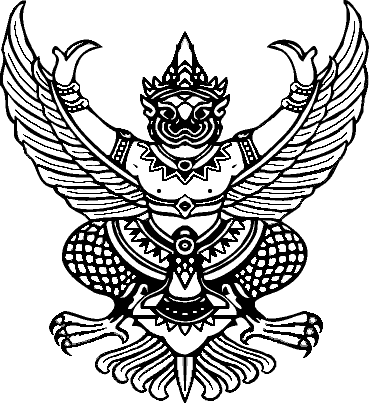 ประกาศองค์การบริหารส่วนตำบลตะเคียนเรื่อง  กำหนดโครงสร้างส่วนราชการและอำนาจหน้าที่ของส่วนราชการ  ตามแผนอัตรากำลัง  ๓  ปี  (รอบปีงบประมาณ  ๒๕๖๑ –  ๒๕๖๓)………………………………………….………..		ตามที่คณะกรรมการกลางพนักงานส่วนตำบล (ก.อบต.) ได้ประกาศเปลี่ยนแปลงโครงสร้าง ส่วนราชการและระดับตำแหน่งของข้าราชการและพนักงานส่วนท้องถิ่น จากเดิมให้เป็นไปตามขนาดขององค์การบริหารส่วนตำบล  คือ ขนาดเล็ก ขนาดกลาง และขนาดใหญ่  แก้ไขให้เป็นไปตามประเภท        องค์การบริหารส่วนตำบล คือ ประเภทสามัญ ประเภทสามัญระดับสูง และประเภทพิเศษ ตามประกาศคณะกรรมการกลางพนักงานส่วนตำบล  เรื่อง  มาตรฐานทั่วไปเกี่ยวกับโครงสร้างส่วนราชการและดับตำแหน่งขององค์การบริหารส่วนตำบล (ฉบับที่ 2)  พ.ศ.  2562 นั้นอาศัยความตามมาตรา  ๑๕  ประกอบมาตรา  ๒๕  วรรคเจ็ด แห่งพระราชบัญญัติระเบียบบริหารงานบุคคลส่วนท้องถิ่น  พ.ศ.  ๒๕๔๒  และมติคณะกรรมการพนักงานส่วนตำบลจังหวัดนครราชสีมา   (ก.อบต.จังหวัดนครราชสีมา) ในการประชุมครั้งที่  ๕/๒๕๖๓  เมื่อวันที่  ๑๗  พฤษภาคม  ๒๕๖๓  ประกอบกับประกาศคณะกรรมการพนักงานส่วนตำบล  เรื่อง  มาตรฐานทั่วไปเกี่ยวกับโครงสร้างการแบ่งส่วนราชการวิธีการบริหารและการปฏิบัติของพนักงานส่วนตำบลและกิจการเกี่ยวกับการบริหารงานบุคคลในองค์การบริหารส่วนตำบล ลงวันที่  ๒๒  พฤศจิกายน  ๒๕๔๔ และประกาศคณะกรรมการพนักงานส่วนตำบลจังหวัดนครราชสีมา  เรื่อง  หลักเกณฑ์และเงื่อนไขเกี่ยวกับการบริหารงานบุคคลขององค์การบริหารส่วนตำบล       ลงวันที่  ๒๔  ตุลาคม  ๒๕๔๕  รวมทั้งแก้ไขเพิ่มเติมถึงปัจจุบัน  จึงขอประกาศกำหนดส่วนราชการของ  องค์การบริหารส่วนตำบลตะเคียน ไว้ดังนี้หน่วยตรวจสอบภายใน    มีภาระหน้าที่เกี่ยวกับการตรวจสอบการปฏิบัติงานของหน่วยงานต่างๆในด้านงบประมาณ  บัญชีและพัสดุ  รวมทั้งตรวจสอบหลักฐานเอกสารทางการบัญชี  การเงิน  ยอดเงิน  การทำสัญญา  การจัดซื้อพัสดุ  การเบิกจ่าย  การลงบัญชี  การเก็บรักษาพัสดุในคลังพัสดุ  ตรวจสอบการใช้และเก็บรักษายานพาหนะให้ประหยัดและถูกต้องตามระเบียบของทางราชการและปฏิบัติหน้าที่อื่นที่เกี่ยวข้องแบ่งงานภายในหน่วยงานออกเป็น  ๑  งาน  คืองานตรวจสอบภายใน  มีหน้าที่รับผิดชอบ-  งานตรวจสอบภายใน		๑.  สำนักปลัดองค์การบริหารส่วนตำบล  มีภาระหน้าที่เกี่ยวกับงานธุรการ สารบรรณ  การจัดทำแผนพัฒนาตำบล  การจัดทำร่างข้อบัญญัติตำบล  การจัดทำทะเบียนสมาชิก อบต.  ผู้บริหารท้องถิ่น  การดำเนินการตามนโยบายรัฐบาล  แผนพัฒนาเศรษฐกิจและสังคม  การให้คำปรึกษาหน้าที่และความรับผิดชอบ  การปกครองบังคับบัญชาพนักงานส่วนตำบลและลูกจ้าง  การบริหารงานบุคคลของ อบต. ทั้งหมด  การดำเนินการเกี่ยวกับการอนุญาตต่างๆ และปฏิบัติหน้าที่อื่นที่เกี่ยวข้อง แบ่งงานภายในออกเป็น ๖ งาน  คือ๑.๑.  งานบริหารงานทั่วไป  มีหน้าที่ความรับผิดชอบ  				-  งานสารบรรณ				-  งานบริหารงานบุคคล-๒--  งานเลือกตั้งและทะเบียนข้อมูล				-  งานอำนวยการและข้อมูลข่าวสาร				-  งานอื่นที่ไม่อยู่ในความรับผิดชอบของส่วนใด			๑.๒.  งานนโยบายและแผน  มีหน้าที่ความรับผิดชอบ       				-  งานนโยบายและแผนพัฒนา      				-  งานวิชาการ				-  งานสารสนเทศและระบบคอมพิวเตอร์-  งานงบประมาณ      				-  งานข้อมูลและการประชาสัมพันธ์๑.๓.  งานกฎหมายและคดี  มีหน้าที่ความรับผิดชอบ        				-  งานกฎหมายและนิติกรรมสัญญา      				-  งานการดำเนินการทางคดีและศาลปกครอง        				-  งานร้องเรียนร้องทุกข์และอุทธรณ์      				-  งานระเบียบการคลัง      				-  งานข้อบัญญัติ อบต. และระเบียบ๑.๔.  งานป้องกันและบรรเทาสาธารณภัย  มีหน้าที่ความรับผิดชอบ        				-  งานอำนวยการ      				-  งานป้องกันและบรรเทาสาธารณภัย      				-  งานช่วยเหลือฟื้นฟู      				-  งานดับเพลิงและกู้ภัย๑.๕.  งานกิจการสภา อบต.  มีหน้าที่ความรับผิดชอบ        				-  งานระเบียบข้อบังคับประชุม      				-  งานการประชุม      				-  งานอำนวยการและประสานงาน๑.๖.  งานการเกษตร  มีหน้าที่ความรับผิดชอบ     				-  งานปศุสัตว์    				-  งานควบคุมโรคพืชและสัตว์    				-  งานแปรรูปผลิตทางการเกษตร						๒.  กองคลัง  มีภาระหน้าที่เกี่ยวกับการจัดทำบัญชีและทะเบียนรับ-จ่ายเงินทุกประเภท  งานเกี่ยวกับการเงิน  การเบิกจ่ายเงิน  การเก็บรักษาเงิน  การนำส่งเงิน  การฝากเงิน  การตรวจเงิน อบต.  รวบรวมสถิติเงินได้ประเภทต่าง ๆ การเบิกตัดปี  การขยายเวลาเบิกจ่ายงบประมาณ  การหักภาษีและนำส่งรายงานเงินคงเหลือประจำวัน  งานจัดทำแผนที่ภาษี  การรับและการใช้จ่ายเงินสะสมของ อบต. การยืมเงิน ทดรองราชการ  การจัดหาผลประโยชน์จากสิ่งก่อสร้างและทรัพย์สิน  ตรวจสอบงานของจังหวัดและสำนักงานตรวจเงินแผ่นดิน  การเร่งรัดใบสำคัญและเงินยืมค้างชำระ  การจัดเก็บภาษี  การเร่งรัดจัดเก็บรายได้  การพัสดุต่าง ๆ การพัฒนารายได้  การออกใบอนุญาตและค่าธรรมเนียมต่าง ๆ และปฏิบัติหน้าที่อื่นที่เกี่ยวข้อง  แบ่งส่วนงานภายในออกเป็น  ๔  งาน คือ-๓-๒.๑.  งานการเงิน  มีหน้าที่ความรับผิดชอบ        				-  งานการเงิน     				-  งานรับเงิน – เบิกจ่ายเงิน 				-  งานจัดทำฎีกาเบิกจ่ายเงิน				-  งานเก็บรักษาเงิน๒.๒.  งานบัญชี  มีหน้าที่ความรับผิดชอบ        				-  งานการบัญชี      				-  งานทะเบียนคุมการเบิกจ่าย      				-  งานการเงินและงบทดลอง     				-  งานงบแสดงฐานะทางการเงิน๒.๓.  งานพัฒนาและจัดเก็บรายได้  มีหน้าที่ความรับผิดชอบ       				-  งานภาษีอากร ค่าธรรมเนียมและค่าเช่า      				-  งานพัฒนารายได้      				-  งานควบคุมกิจการค้าและค่าปรับ				-  งานทะเบียนคุมและเร่งรัดรายได้				-  งานแผนที่ภาษี๒.๔.  งานทะเบียนทรัพย์สินและพัสดุ  มีหน้าที่ความรับผิดชอบ       				-  งานพัสดุ-  งานทะเบียนทรัพย์สิน     				-  งานทะเบียนเบิกจ่ายวัสดุครุภัณฑ์และยานพาหนะ				-   งานบำรุง  รักษา  ซ่อมแซมวัสดุ  ครุภัณฑ์ 		๓.  กองช่าง  มีภาระหน้าที่เกี่ยวกับ  การสำรวจออกแบบและจัดทำโครงการใช้จ่ายเงินของ อบต.  การอนุมัติเพื่อดำเนินการตามโครงการที่ตั้งจ่ายจากเงินรายได้ของ อบต.  งานบำรุง  ซ่อม  และจัดทำทะเบียนสิ่งก่อสร้างที่อยู่ในความรับผิดชอบของ อบต.  การให้คำแนะนำปรึกษาเกี่ยวกับการจัดทำโครงการและการออกแบบก่อสร้างแก่ อบต.  และหน่วยงานอื่นที่เกี่ยวข้อง  แบ่งงานภายในออกเป็น  ๔  งาน  คือ			๓.๑.  งานก่อสร้าง     				-  งานก่อสร้างและบูรณะถนน      			      	-  งานก่อสร้างและบูรณะสะพานและโครงการพิเศษ				-  งานสาธารณูปโภค				-  งานบำรุงรักษาเครื่องจักรและยานพาหนะ      				-  งานระบบข้อมูลและแผนที่เส้นทางคมนาคม๓.๒.  งานออกแบบและควบคุมอาคาร      				-  งานสถาปัตยกรรมและมัณฑศิลป์      				-  งานวิศวกรรม      				-  งานประเมินราคา      				-  งานควบคุมการก่อสร้างอาคาร      				-  งานบริการข้อมูลและระเบียบหลักเกณฑ์      				-  งานออกแบบ-๔-๓.๓.  งานประสานสาธารณูปโภค      				-  งานประสานสาธารณูปโภคและกิจการประปา       				-  งานไฟฟ้าสาธารณะ      				-  งานระบายน้ำ      				-  งานจัดตกแต่งสถานที่๓.๔.  งานผังเมือง      				-  งานสำรวจและแผนที่      				-  งานวางผังพัฒนาเมือง      				-  งานควบคุมทางผังเมือง      				-  งานจัดรูปที่ดินและฟื้นฟูเมือง๔.  กองการศึกษา  ศาสนา  และวัฒนธรรม  มีภาระหน้าที่เกี่ยวกับการปฏิบัติงานทางการศึกษาเกี่ยวกับการจัดการศึกษาทุกระบบ  ทุกระดับ  การวางแผนการศึกษา ของมาตรฐานสถานศึกษา  การจัดบริการส่งเสริมการศึกษา  การใช้เทคโนโลยีทางการศึกษา  การเสนอแนะเกี่ยวกับการศึกษา  ส่งเสริมการวิจัย  การวางโครงการ  สำรวจ  เก็บรวบรวมข้อมูล  สถิติการศึกษา  เพื่อนำไปประกอบการพิจารณากำหนดนโยบาย แผนงาน และแนวทางการปฏิบัติในการจัดการศึกษา  การเผยแพร่การศึกษา  และงานอื่นที่เกี่ยวข้อง แบ่งงานภายในออกเป็น  ๔  งาน  คือ๔.๑.  งานบริหารงานการศึกษา-  งานบริหารวิชาการ-  งานจัดการศึกษา-  งานนิเทศการศึกษา๔.๒.  งานส่งเสริมการศึกษา  ศาสนาและวัฒนธรรม      				-  งานข้อมูลพัฒนาการเด็ก      				-  งานวิชาการและส่งเสริมพัฒนาการเด็ก      				-  งานกิจกรรมศูนย์พัฒนาเด็กเล็ก      		-  งานติดตามและประเมินผล๔.๓.  งานส่งเสริมกิจการโรงเรียน  				-  งานห้องสมุด พิพิธภัณฑ์และเครือข่ายทางการศึกษา-  งานกิจการศาสนา-  งานส่งเสริมประเพณี ศิลปวัฒนธรรม    				-  งานกีฬาและนันทนาการ     				-  งานข้อมูล      				-  งานประสานกิจกรรม๕.  กองสาธารณสุขและสิ่งแวดล้อม   มีภาระหน้าที่เกี่ยวกับการวางแผน  การบริหารจัดการ  จัดระบบงาน  ตรวจสอบประเมินผลงาน  ดำเนินกิจกรรมต่างๆให้เป็นไปตามแผนงานโครงการ  ควบคุมดูแลประชาชนในท้องถิ่นให้มีคุณภาพสิ่งแวดล้อมที่ดี  สุขภาพอนามัยที่ดี  ปรับปรุงการทำงานให้มีประสิทธิภาพดียิ่งขึ้น ภายใต้ข้อจำกัดด้านงบประมาณ  บุคลากร  และเวลา  เฝ้าระวัง  ป้องกันและควบคุมโรค  การรักษาพยาบาลและการฟื้นฟูสุขภาพ  การสุขาภิบาลและอนามัยสิ่งแวดล้อมการจัดการขยะสิ่งปฏิกูล  และงานอื่นที่เกี่ยวข้องแบ่งงานภายในออกเป็น  ๖  งาน  คือ  -๕-			๕.๑  งานอนามัยและสิ่งแวดล้อม				-  งานสุขาภิบาลทั่วไป				-  งานสุขาภิบาลอาหารและสถานประกอบการ				-  งานควบคุมและจัดการคุณภาพสิ่งแวดล้อม				 -  งานชีวอนามัย				-  งานส่งเสริมและเผยแพร่				-  งานติดตามและตรวจสอบ			๕.๒  งานส่งเสริมสุขภาพแลสาธารณสุข   
				-  งานอนามัยชุมชน				-  งานสาธารณสุขมูลฐาน				-  งานควบคุมมาตรฐานอาหารและน้ำ				-  งานสุขศึกษา				-  งานป้องกันยาเสพติด			๕.๓  งานรักษาความสะอาด				-  งานควบคุมสิ่งปฏิกูล				-  งานรักษาความสะอาดและขนถ่ายสิ่งปฏิกูล				-  งานกำจัดขยะมูลฝอยและน้ำเสีย			๕.๔ งานควบคุมและจัดการคุณภาพสิ่งแวดล้อม				-  งานควบคุมมลพิษ				-  งานรักษาและวิเคราะห์ผลกระทบสิ่งแวดล้อม				-  งานติดตามตรวจสอบ			๕.๕ งานควบคุมโรค				-  งานการเฝ้าระวัง				-  งานระบาดวิทยา				-  งานโรคติดต่อและสัตว์นำโรค				-  งานโรคเอดส์			๕.๖  งานบริการสาธารณสุข				 -  งานรักษาและพยาบาล				 -  งานชันสูตรสาธารณสุข				 -  งานเภสัชกรรมและงานทันตกรรม				 -  งานสัตวแพทย์๖.  กองสวัสดิการสังคม  มีภาระหน้าที่เกี่ยวกับการวางแผน  บริหารจัดการระบบงาน  กำกับ  แนะนำ  ตรวจสอบ  ประเมินผลรวมทั้งเป้าหมายและผลสัมฤทธิ์ของหน่วยงานด้านงานสวัสดิการสังคม  งานสังคมสงเคราะห์  งานพัฒนาชุมชนหรืองานต่างๆที่เกี่ยวข้องเพื่อเป็นแบบแผนในการปฏิบัติงานของหน่วยงานให้สามารถปฏิบัติงานได้อย่างมีประสิทธิภาพทางด้านข้อจำกัดด้านงบประมาณ  บุคลากรและเวลา  แบ่งงานภายในออกเป็น  ๓  งาน  คือ๖.๑ งานสวัสดิการและการพัฒนาชุมชน		-  งานสวัสดิการพัฒนาชุมชน		-  งานสวัสดิการเด็กและชุมชน-๖-๖.๒ งานสังคมสงเคราะห์				-  งานสวัสดิการและสังคมสงเคราะห์				-  งานสงเคราะห์เด็ก  สตรี  ผู้สูงอายุ  ผู้พิการ  ผู้ป่วยติดเชื้อและผู้ด้อยโอกาส				-  งานปัญหาแรงงานในพื้นที่		๖.๓  งานส่งเสริมอาชีพและพัฒนาสตรี				-  งานส่งเสริมอาชีพชุมชน				-  งานพัฒนาสตรี				-  งานพัฒนาคุณภาพชีวิต เด็ก  สตรี ผู้ประสบปัญหาความยากจน		จึงประกาศให้ทราบโดยทั่วกันประกาศ ณ  วันที่  ๒๗   เดือน พฤษภาคม  พ.ศ.  ๒๕๖๓						ชัยวรวัฒน์  อินทรวงษ์โชติ					        (นายชัยวรวัฒน์  อินทรวงษ์ชติ)				      ปลัดองค์การบริหารส่วนตำบลตะเคียน  ปฏิบัติหน้าที่                                                        นายกองค์การบริหารส่วนตำบลตะเคียน